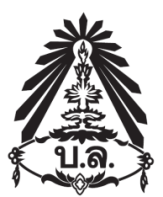 หน่วยการเรียนรู้อิงมาตรฐานรหัสวิชา  ……………………รายวิชา  ...................................   ชั้นมัธยมศึกษาปีที่  …………………ภาคเรียนที่  1  ปีการศึกษา  2563จัดทำโดยชื่อ ................................... สกุล ..........................กลุ่มสาระการเรียนรู้.....................................โรงเรียนมัธยมวัดบึงทองหลางสำนักงานเขตพื้นที่การศึกษามัธยมศึกษา เขต 2----------------------------------------	ศึกษา ……………………………………………………………………………………………………………………………………………………..............................................................................................................................................................................................................................................................................................................................................................................................โดย ………………………………………………………………………………………………………………………………………………………...............................................................................................................................................................................................................................................................................................................................................................................................เพื่อ ........................................................................................................................................................................................................................................................................................................................................................................รหัสตัวชี้วัด/ผลการเรียนรู้..............................................................................................................................................................................................................................................................................................................................................................................................รวม จำนวน ................................ ตัวชี้วัดรวม จำนวน ................................ ผลการเรียนรู้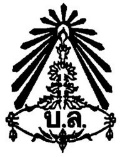 ตารางวิเคราะห์หลักสูตรรายวิชากลุ่มสาระการเรียนรู้…………………………………รหัสวิชา  ……………………		        รายวิชา ………………………………… 	            ชั้นมัธยมศึกษาปีที่ ...............----------------------------------------------------------------------------------------------------------------------------------หมายเหตุ  กรณีที่มีการประกาศหยุด สามารถจัดการเรียนการสอนผ่านระบบออนไลน์ได้โครงสร้างรายวิชารหัสวิชา ...................	              รายวิชา ..................................... 		ชั้นมัธยมศึกษาปีที่ ...............ภาคเรียนที่ 1 				จำนวน ……………. ชั่วโมง /ภาคเรียน	    จำนวน ………… หน่วยกิต ----------------------------------------------------------------------------------------------------------------------------------โครงการสอนกลุ่มสาระการเรียนรู้...............................รหัสวิชา ..........................            รายวิชา ...................................		    ชั้นมัธยมศึกษาปีที่ ............จำนวน  .................. หน่วยกิต						จำนวน .............. ชั่วโมง/สัปดาห์ภาคเรียนที่ ……………					                               ปีการศึกษา ……………….----------------------------------------ครูผู้สอน	................................................กลยุทธ์ในการจัดการเรียนรู้	………………………………………………………………………………………………………………………………………………………………………………………………………………………………………………………………………………………………………………………………………………….การวัดและประเมินผลวิธีการเก็บคะแนน         คะแนนเก็บก่อนกลางภาค : คะแนนสอบกลางภาค	=  30  :  20คะแนนเก็บหลังกลางภาค : คะแนนสอบปลายภาค  =  30  :  20 โดยแบ่งดังนี้งานที่มอบหมาย     1. ......................................2. .......................................จำนวน  ................. ชิ้น	กำหนดส่ง  ...............................................สื่อการเรียนรู้/แหล่งการเรียนรู้.................................................................................................................................................................................รายชื่อแบบเรียน.................................................................................................................................................................................แหล่งข้อมูล/website.................................................................................................................................................................................คำอธิบายรายวิชากลุ่มสาระการเรียนรู้ .......................................คำอธิบายรายวิชากลุ่มสาระการเรียนรู้ .......................................คำอธิบายรายวิชากลุ่มสาระการเรียนรู้ .......................................รหัสวิชา .........................รายวิชา ...................................ชั้นมัธยมศึกษาปีที่ ...........ภาคเรียนที่ ...................จำนวน ............... ชั่วโมงจำนวน ............. หน่วยกิต ข้อตัวชี้วัด/ผลการเรียนรู้การวิเคราะห์/ตัวชี้วัด/ผลการเรียนรู้การวิเคราะห์/ตัวชี้วัด/ผลการเรียนรู้การวิเคราะห์/ตัวชี้วัด/ผลการเรียนรู้ข้อตัวชี้วัด/ผลการเรียนรู้ความสามารถ (K)ทักษะ/กระ บวนการ (P)เจตคติ/คุณลักษณะ(A)หน่วยที่ชื่อหน่วยการเรียนรู้มาตรฐานการเรียนรู้/ตัวชี้วัด/ผลการเรียนรู้สาระสำคัญเวลา(ชั่วโมง)น้ำหนัก(คะแนน)สัปดาห์ชั่วโมงที่ว / ด / ป เนื้อหา/สาระสำคัญตัวชี้วัด(รายละเอียด)11 ก.ค. 63-3 ก.ค. 63วันพุธ26 ก.ค. 63 - 10 ก.ค. 63วันเข้าพรรษา / วันหยุดชดเชยวันอาสาฬหบูชา313 ก.ค. 63 - 17 ก.ค. 63420 ก.ค. 63 - 24 ก.ค. 63527 ก.ค. 63 - 31 ก.ค. 63528 ก.ค. 63วันเฉลิมพระชนมพรรษา รัชกาลที่ 1063 ส.ค. 63 - 7 ส.ค. 63710 ส.ค. 63 - 14 ส.ค. 63712 ส.ค. 63วันแม่แห่งชาติ817 ส.ค. 63 - 21 ส.ค. 63924 ส.ค. 63 - 28 ส.ค. 631031 ส.ค. 63 - 4 ก.ย. 63117 ก.ย. 63 - 11 ก.ย. 631214 ก.ย. 63 - 18 ก.ย. 631321 ก.ย. 63 - 25 ก.ย. 631428 ก.ย. 63 - 2 ต.ค. 63155 ต.ค. 63 - 9 ต.ค. 631612 ต.ค. 63 - 16 ต.ค. 631613 ต.ค. 63วันคล้ายวันสวรรคตรัชกาลที่ 91719 ต.ค. 63 - 23 ต.ค. 63วันปิยมหาราช1826 ต.ค. 63- 30 ต.ค. 63สอบปลายภาค 1/2563192 พ.ย. 63 - 6 พ.ย. 63สอบปลายภาค 1/2563209 พ.ย. 63- 13 พ.ย. 63แก้ไขผลการเรียนนักเรียนที่ไม่ผ่าน  1/2563หน่วยการเรียนรู้คะแนนเครื่องมือการประเมินผลคะแนนสอบกลางภาค20คะแนนสอบปลายภาค20รวมคะแนน100100